                                               Προς                                    		                                              	 	                    ΔΗΜΟΤΙΚΟ  ΣΥΜΒΟΥΛΙΟ                                                                                                         	   		 ΔΗΜΟΥ ΝΑΟΥΣΑΣ   ΕΙΣΗΓΗΤΙΚΟ  ΣΗΜΕΙΩΜΑΘΕΜΑ : 1. Διαγραφή ή μη προσαυξήσεων  οφειλών του  Μιχαηλίδη Κων/νου του Κυριάκου με ΑΦΜ  132147591Σχετικό  : 1.αίτηση  διαγραφής προσαυξήσεων και  υπαγωγή σε νέα ρύθμιση  με αρ. πρωτ. 12104/12.05.2023	 2. εδαφ. α’  περ.  3 αρθ. 174 του Ν.3463/2006 (διαγραφή χρεών – προσαυξήσεων)         Βάση των ανωτέρω το Δημοτικό Συμβούλιο  καλείται να διαγράψει ή μη  τις  προσαυξήσεις εκπρόθεσμης καταβολής ποσού 445,89 ευρώ για τις οφειλές του οφειλέτη  κεφαλαίου,  702,00 ευρώ, Μιχαηλίδη Κων/νου του Κυριάκου με ΑΦΜ  132147591 για τους λόγους που επικαλείται στην αναφερόμενη αίτησή του, περί μη ενημέρωσης και  επίδοσης της ατομικής ειδοποίησης. Για να είναι εφικτή η διαγραφή στο Πληροφοριακό σύστημα Υποστήριξης που τηρείται  στον Δήμο και η υπαγωγή του σε  ρύθμιση θα πρέπει  να γίνει η διαγραφή ως εξήςκαι να βεβαιωθεί  εκ νέου από το Τμήμα Προσόδων της Οικονομικής Υπηρεσίας  το εναπομείναν οφειλόμενο  κεφάλαιο.Η   ΕΙΣΗΓΗΤΗΣΑν/τρια  Πρ/νη Ταμειακής Υπηρεσίας          			ΑΝΤΙΔΗΜΑΡΧΟΣ ΔΙΟΙΚΗΤΙΚΩΝ ΥΠΗΡΕΣΙΩΝ	          				&  ΟΙΚΟΝΟΜΙΚΩΝ ΥΠΗΡΕΣΙΩΝ      						ΔΗΜΟΥ ΝΑΟΥΣΑΣ      Ζωή  Χασιούρα           						ΜΠΑΛΤΑΤΖΙΔΟΥ ΘΕΟΔΩΡΑ                                                                                                      ΕΛΛΗΝΙΚΗ  ΔΗΜΟΚΡΑΤΙΑΔΗΜΟΣ ΗΡΩΙΚΗΣ ΠΟΛΕΩΣ ΝΑΟΥΣΑΣΔΗΜΟΤΙΚΗ ΕΝΟΤΗΤΑ ΝΑΟΥΣΑΣΔΙΕΥΘΥΝΣΗ ΟΙΚΟΝΟΜΙΚΩΝ ΥΠΗΡΕΣΙΩΝΤΜΗΜΑ TAMEIOYΠΛΗΡΟΦΟΡΙΕΣ: Χασιούρα Ζωή        Δημαρχίας 30, Τ.Κ. 592 00  ΝΑΟΥΣΑΤηλ.: 2332350312 www. naoussa.gr.      e-mail:xasioura@naoussa.grΑΑ
Οφ.ΑΑ ΧΚΥπόλοιπο
ΚεφάλαιουΥπολογ.
ΠροσαυξήσειςΣύνολο
Ταμειακής Ειδ.Αιτιολογία
Γραμμής ΧΚ153702,00445,891.147,89Τέλη άρδευσης Ροδοχωρίου 2015Σύνολο Οφειλέτη702,00445,89	1.147,89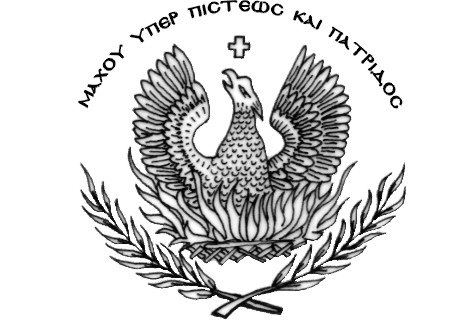 